1Vectores equipolentes: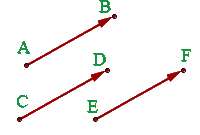 Dos vectores son equipolentes cuando tienen igual módulo, dirección y sentido.2Vectores libres: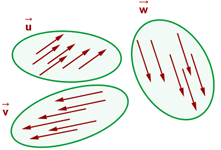 El conjunto de todos los vectores equipolentes entre sí se llama vector libre. Cada vector fijo es un representante del vector libre.3Vectores fijos: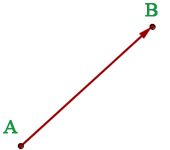 Un vector fijo es un representante del vector libre. Es decir, los vectores fijos tienen el mismo módulo, dirección, sentido y origen.4Vectores ligados: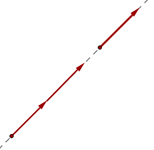 Los vectores ligados son vectores equipolentes que actúan en la misma recta. Es decir, los vectores fijos tienen el mismo módulo, dirección, sentido y se encuentran en la misma recta.5Vectores opuestos: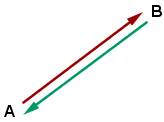 Los vectores opuestos tienen el mismo módulo, dirección, y distinto sentido.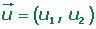 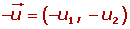 6Vectores unitarios: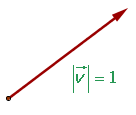 Los vectores untario tienen de módulo, la unidad.Para obtener un vector unitario, de la misma dirección y sentido que el vector dado se divide éste por su módulo.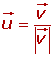 7Vectores concurrentes: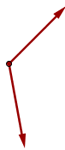 Los vectores concurrentes tienen el mismo origen.8Vectores de posición: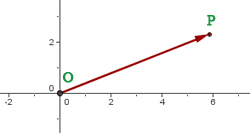 El vector que une el origen de coordenadas O con un punto P se llama vector de posición del punto P.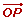 9Vectores linealmente dependientes: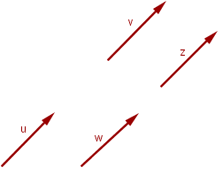 Varios vectores libres del plano son linealmente dependientes si existe una combinación lineal de ellos que sea igual al vector cero, sin que sean cero todos los coeficientes de la combinación lineal.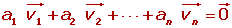 10Vectores linealmente independientes: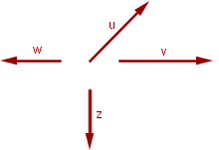 Varios vectores libres son linealmente independientes si ninguno de ellos se puede expresar como combinación lineal de los otros.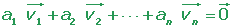 a1 = a2 = ··· = an = 011Vectores ortogonales: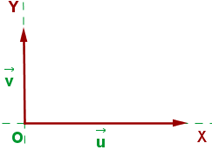 Dos vectores son ortogonales o perpendiculares si su producto escalar es cero.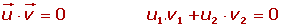 12Vectores ortonormales: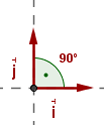 Dos vectores son ortonormales si:1. Su producto escalar es cero.2. Los dos vectores son unitarios.